Wieloletni rządowy program „Posiłek w szkole i w domu” na lata 2019-2023″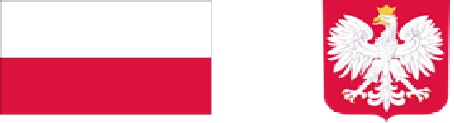 NAZWA PROGRAMUWieloletni rządowy program „Posiłek w szkole i w domu” na lata 2019-2023KRÓTKI OPISProgram „Posiłek w szkole i w domu” zapewnia pomoc zarówno osobom starszym, niepełnosprawnym, o niskich dochodach, jak i dzieciom, które wychowują się w rodzinach znajdujących się w trudnej sytuacji. Program przewiduje wsparcie finansowe gmin w udzieleniu pomocy w formie posiłku, świadczenia pieniężnego w postaci zasiłku celowego na zakup posiłku lub żywności oraz świadczenia rzeczowego w postaci produktów żywnościowych.  Istotnym elementem Programu jest zapewnienie dzieciom i młodzieży w wieku szkolnym zjedzenia gorącego posiłku przygotowanego w stołówce szkolnej. Takie rozwiązanie daje bowiem większą kontrolę nad jakością kupowanych produktów, z których przygotowywane są posiłki, oraz nad procesem ich przygotowywania.W ramach Programu opracowane zostały 3 moduły:MODUŁ DLA DZIECI I MŁODZIEŻY;MODUŁ DLA OSÓB DOROSŁYCH;MODUŁ ORGANIZACJI STOŁÓWEK ORAZ MIEJSC SPOŻYWANIA POSIŁKÓW W SZKOŁACH.Celem modułu 1 i 2 Programu jest zapewnienie posiłku dzieciom, uczniom i młodzieży oraz objęcie pomocą osób dorosłych, zwłaszcza osób starszych, chorych lub niepełnosprawnych i samotnych.  W ramach modułów 1 i 2 Program przewiduje udzielenie pomocy w jednej z trzech form: posiłek, świadczenie pieniężne na zakup posiłku lub żywności, świadczenie rzeczowe w postaci produktów żywnościowych.Celem modułu 3 Programu jest wzmocnienie opiekuńczej funkcji szkoły podstawowej poprzez tworzenie warunków umożliwiających spożywanie przez uczniów posiłku w trakcie pobytu w szkole.INFORMACJA O DOFINANSOWANIU ZADANIA ZE ŚRODKÓW BUDŻETU PAŃSTWAZadanie jest dofinansowane ze środków otrzymanych od Wojewody Mazowieckiego. WARTOŚĆ DOFINANSOWANIA W   2021:     12 400  zł/słownie: dwanaście tysięcy czterysta  złotych /PLANOWANY  KOSZT ZADANIA W 2021:  33 000 zł/słownie: trzydzieści trzy tysiące  złotych /Ze środków przekazywanych gminom w ramach Programu dofinansowane zostaną zarówno posiłki wydawane na stołówkach , udzielenie pomocy w jednej z trzech form: posiłek, świadczenie pieniężne na zakup posiłku lub żywności, świadczenie rzeczowe w postaci produktów żywnościowych. W Programie przeznacza się środki na dowóz posiłków.
REALIZACJA PROGRAMU W GMINIE DZIERZĄŻNIADotacja w Gminie Dzierzążnia przeznaczona jest na realizację w ramach Programu modułu 1 „Moduł dla dzieci i młodzieży” oraz modułu 2 ”Moduł dla osób dorosłych” polegającego na zapewnieniu pomocy w formie posiłku, świadczenia rzeczowego w postaci produktów żywnościowych lub świadczenia pieniężnego na zakup posiłku lub żywności wszystkim osobom jej potrzebującym. Działania w ramach Programu realizuje Gminny Ośrodek Pomocy Społecznej w Dzierzążni ———————————————————————————————————— W latach poprzednich GOPS Dzierzążnia  również realizował program ze wsparciem w ramach dofinansowania  środków finansowych otrzymanych od Wojewody Mazowieckiego . w roku 2020: w ramach programu „Posiłek w szkole i w domu”WARTOŚĆ DOFINANSOWANIA W 2020:    12 400 złCAŁKOWITY KOSZT ZADANIA W 2020:   15 516 złw roku 2019: w ramach programu „Posiłek w szkole i w domu”WARTOŚĆ DOFINANSOWANIA W 2019:    16 200 złCAŁKOWITY KOSZT ZADANIA W 2019:   27 592 złw roku 2018:w ramach programu „Pomoc państwa w zakresie dożywiania”WARTOŚĆ DOFINANSOWANIA W 2018:  19 200 złCAŁKOWITY KOSZT ZADANIA W 2018:  33 200 złw roku 2017:w ramach programu „Pomoc państwa w zakresie dożywiania”WARTOŚĆ DOFINANSOWANIA W 2017:    20 400 złCAŁKOWITY KOSZT ZADANIA W 2017:   34 400 złDzierzążnia dnia 17.08.2021rSporz. K.Włodarska